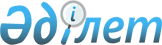 О внесении изменений в решение Акмолинского областного маслихата от 26 сентября 2014 года № 5С-30-7 "Об утверждении Правил застройки территории Акмолинской области"
					
			Утративший силу
			
			
		
					Решение Акмолинского областного маслихата от 17 февраля 2015 года № 5С-34-4. Зарегистрировано Департаментом юстиции Акмолинской области 31 марта 2015 года № 4716. Утратило силу решением Акмолинского областного маслихата от 23 февраля 2016 года № 5С-47-15      Сноска. Утратило силу решением Акмолинского областного маслихата от 23.02.2016 № 5С-47-15 (вступает в силу со дня принятия).

      Примечание РЦПИ.

      В тексте документа сохранена пунктуация и орфография оригинала.

      В соответствии с Законом Республики Казахстан от 23 января 2001 года "О местном государственном управлении и самоуправлении в Республике Казахстан" и Закона Республики Казахстан от 16 мая 2014 года "О внесении изменений и дополнений в некоторые законодательные акты Республики Казахстан по вопросам разрешительной системы" Акмолинский областной маслихат РЕШИЛ:

      1. Внести в решение Акмолинского областного маслихата "Об утверждении Правил застройки территории Акмолинской области от 26 сентября 2014 года № 5С-30-7" (зарегистрировано в Реестре государственной регистрации нормативных правовых актов № 4436, опубликовано 22 ноября 2014 года в газете "Акмолинская правда" и "Арқа ажары") следующие изменения:

      в Правилах застройки территории Акмолинской области, утвержденных указанным решением:

      абзац шестой пункта 2 изложить в следующей редакции:

      "градостроительная деятельность - деятельность в градостроительном планировании организации и развития территорий и населенных пунктов, их территориального транспортного планирования и организации дорожного движения, определении видов градостроительного использования территорий, комплексном проектировании городских и сельских населенных пунктов, включающая творческий процесс формирования градостроительного пространства, создания градостроительного проекта, координацию всех смежных разделов градостроительной документации;";

      абзацы девятый, десятый и шестнадцатый пункта 2 исключить;

      пункт 6 изложить в следующей редакции:

      "6. Изменение целевого назначения земельного участка осуществляется в соответствии с Кодексом.";

      пункт 8 изложить в следующей редакции:

      "8. Запрещается предоставление земельных участков для строительства без наличия проектов детальной планировки и (или) проектов застройки, выполненных на основании генеральных планов населенного пункта (или их заменяющей схемы развития и застройки населенных пунктов с численностью жителей до пяти тысяч человек), а также комплексных схем градостроительного планирования территории областей.";

      пункт 10 изложить в следующей редакции:

      "10. Выбор земельного участка для строительства осуществляется в соответствии с Кодексом.";

      пункт 24 исключить;

      пункт 36 изложить в следующей редакции:

      "36. Порядок регулирования застройки территорий осуществляется в соответствии с действующим законодательством.";

      пункт 39 изложить в следующей редакции:

      "39. Разработка градостроительных проектов осуществляется физическими и юридическими лицами, имеющими соответствующую государственную лицензию на право выполнения таких работ.";

      пункт 64 изложить в следующей редакции:

      "64. Проектирование зданий и сооружений социального, жилого и производственного назначение осуществляться в соответствии с требованиями СП РК 3.06-15-2005 "Проектирование зданий и сооружений с учетом доступности для маломобильных групп населения".";

      пункт 95 исключить;

      пункт 107 изложить в следующей редакции:

      "107. До начала производства строительно-монтажных работ заказчик обязан уведомить органы, осуществляющие государственный архитектурно-строительный контроль, о начале осуществления деятельности по производству строительно-монтажных работ в порядке, установленном Законом Республики Казахстан. При этом о начале производства строительно-монтажных работ по подключению к сетям энергоснабжения технически несложных объектов вправе уведомлять проектировщик.";

      пункт 109 исключить;

      пункт 110 изложить в следующей редакции:

      "110. Архитектурно-строительный контроль и надзор осуществляют в соответствии с Законом.";

      пункт 123 изложить в следующей редакции:

      "123. Приемка в эксплуатацию завершенных строительством индивидуальных жилых домов, осуществляется актом приемки построенного объекта в эксплуатацию собственником самостоятельно в соответствии с законодательством Республики Казахстан.";

      в приложении 1 к указанным Правилам в заголовке внесены изменения на государственном языке, заголовок на русском языке не изменяется.

      2. Настоящее решение вступает в силу со дня государственной регистрации в Департаменте юстиции Акмолинской области и вводится в действие со дня официального опубликования.



      "СОГЛАСОВАНО"


					© 2012. РГП на ПХВ «Институт законодательства и правовой информации Республики Казахстан» Министерства юстиции Республики Казахстан
				
      Председатель
сессии Акмолинского
областного маслихата

Г.Баймышев

      Секретарь Акмолинского
областного маслихата

Н.Дьячек

      Руководитель
государственного учреждения
"Управление архитектуры 
и градостроительства
Акмолинской области"

В.Фелбелт
